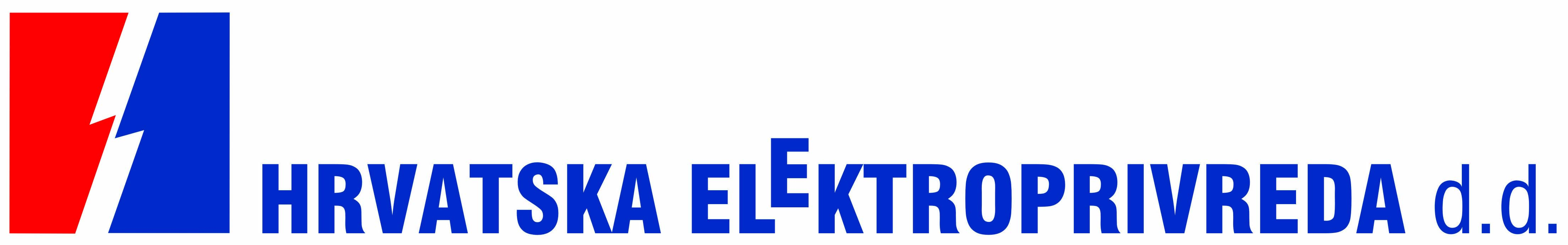 OBJAVA ZA MEDIJEPuštena u rad Trafostanica Hrvace HEP-OPERATOR DISTRIBUCIJSKOG SUSTAVA ĆE U 2017. GODINI U ELEKTRODISTRIBUCIJSKU MREŽU NA PODRUČJU SPLITSKO-DALMATINSKE ŽUPANIJE ULOŽITI VIŠE 100 MILIJUNA KUNA ULAGANJE U PRVU FAZU TS HRVACE IZNOSI VIŠE OD 20 MILIJUNA KUNAHRVACE, 18. RUJNA 2017. – U nazočnosti brojnih uglednih gostiju, u trajni rad je puštena I. faza novoizgrađene Transformatorske stanice Hrvace, transformacije 35/20(10) kV. Riječ je o jednom od ključnih kapitalnih ulaganja HEP-Operatora distribucijskog sustava na distribucijskom području Elektrodalmacije Split, gdje se ulaganjima većim od 100 milijuna kuna godišnje osigurava povećani kapacitet i pouzdanost srednjenaponske mreže na području cijele Splitsko-dalmatinske županije.Otvorenju TS Hrvace prisustvovali su: Damir Čarić, predstavnik Splitsko-dalmatinske županije, Dinko Bošnjak, načelnik Općine Hrvace, Ivan Šipić, gradonačelnik Grada Trilja, Saša Dujmić, član Uprave Hrvatske elektroprivrede, kao i predstavnici članica HEP grupe te izvođača radova.Prva faza trafostanice Hrvace, uključujući pripadajući srednjenaponski kabelski rasplet, vrijedna je više od 20 milijuna kuna. Do otvorenja nove trafostanice, Općina Hrvace je bila jedna od rijetkih općina u Dalmaciji i Hrvatskoj koja na svom području nije imala nijedan distribucijski elektroenergetski izvor te se 11 naselja i više od četiri tisuće stanovnika opskrbljivalo putem dvije trafostanice smještene na području susjednog grada Sinja. TS Hrvace, smještena u neposrednoj blizini hidroelektrane Peruća, značajno će doprinijeti povećanju kapaciteta mreže, pouzdanosti i kvalitete napajanja električnom energijom općine Hrvace te ujedno omogućiti dvostrano napajanje dijelova grada Sinja, općina Vrlike i Otoke, kao i priključenje novih kupaca električne energije.„U 2017. godini HEP ODS će na području cijele Hrvatske uložiti gotovo milijardu kuna, od čega samo na području Dalmacije gotovo 200 milijuna kuna. Te su investicije nužne radi sigurnije opskrbe rastućeg broja kupaca na Jadranu, čime se omogućava daljnji rast hrvatskog turizma, ali i radi povećanja kvalitete života stanovnika Dalmatinske zagore te stvaranja uvjeta za razvoj gospodarstva. Tako je samo na području Pogona Sinj HEP ODS u protekle četiri godine uložio više od 40 milijuna kuna i to u izgradnju kapitalnih objekata s pripadajućim srednjenaponskim i niskonaponskim vodovima, kao što je trafostanica Hrvace koju danas otvaramo.“, izjavio je Saša Dujmić, član Uprave Hrvatske elektroprivrede d.d.Izvođač građevinskih radova na izgradnji trafostanice Hrvace bila je tvrtka ALTE gradnja d.o.o., dok je elektromontažne radove izvodila tvrtka Končar KET, s podizvoditeljem tvrtkom HELB. Trafostanicu su projektirali Elektrodalmacija Split i Fakultet građevinarstva, arhitekture i geodezije Split.U slučaju povećane potrošnje električne energije i potrebe priključaka novih objekata na elektroenergetsku mrežu, druga faza projekta podrazumijevat će nadogradnju trafostanice i izgradnju visokonaponskih vodova. Završetkom planiranih ulaganja, TS Hrvace će postati pokretač razvoja općine Hrvace.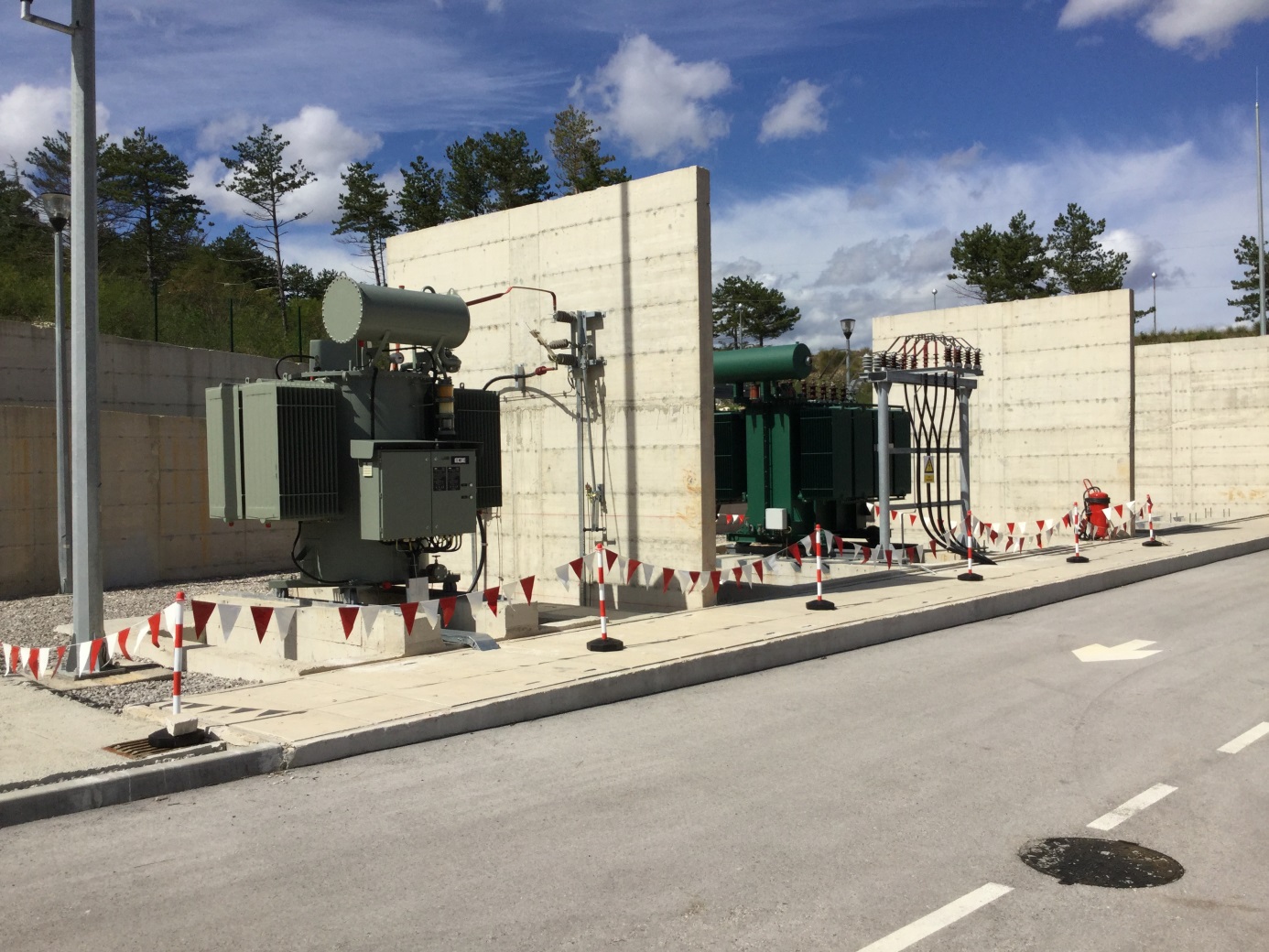 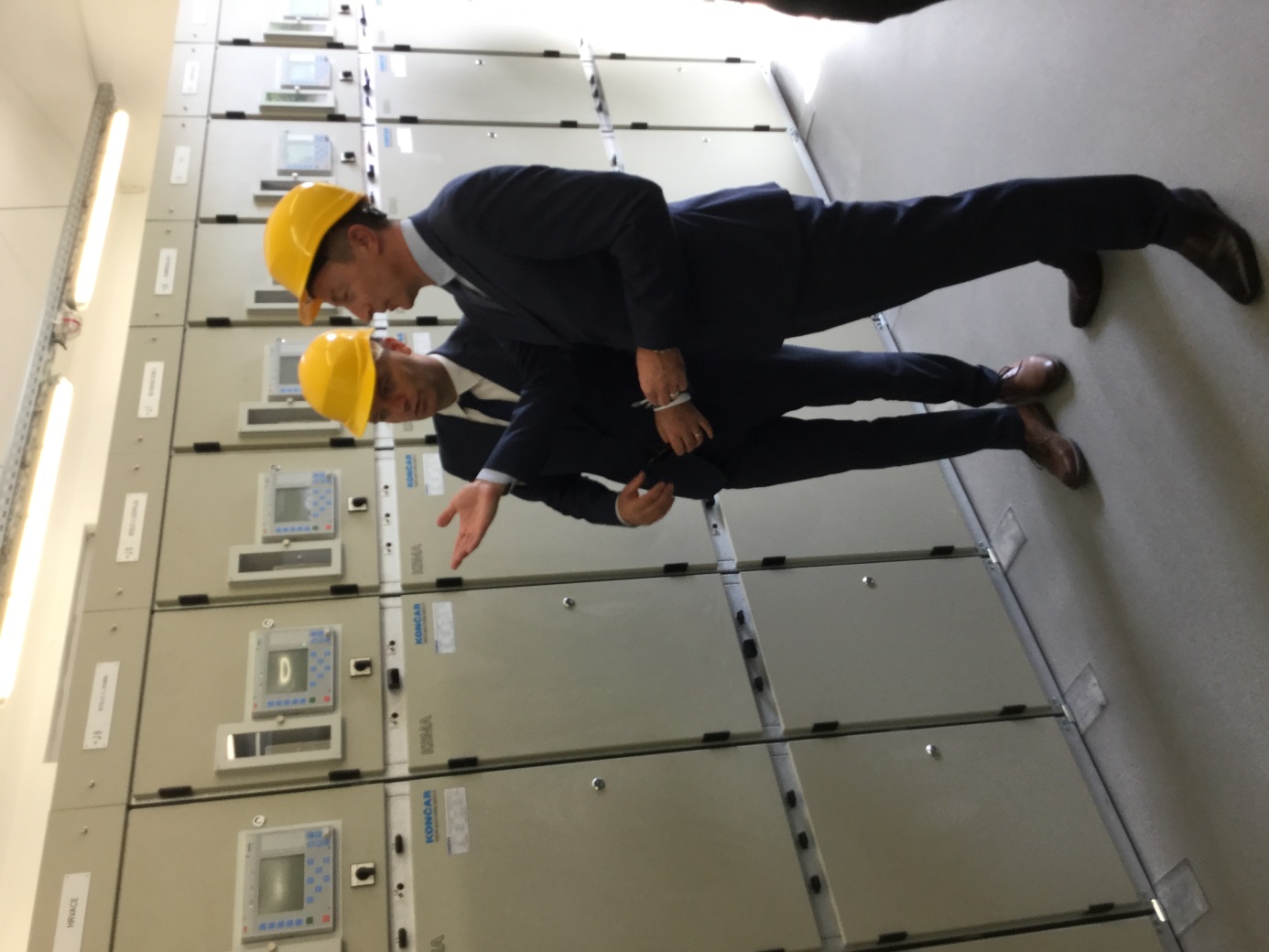 